NOTAS DE DISCIPLINA FINANCIERA   1. Balance Presupuestario de Recursos Disponibles Negativo Se informará: a) Acciones para recuperar el Balance Presupuestario de Recursos Disponibles Sostenible.No aplica, al 31 de diciembre el Instituto Municipal de la juventud de León Guanajuato tiene un saldo positivo, seguimos con nuestros controles en el ejercicio del gasto. Fundamento Artículo 6 y 19 LDF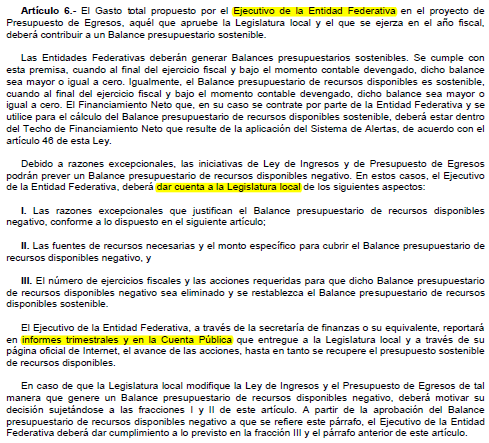 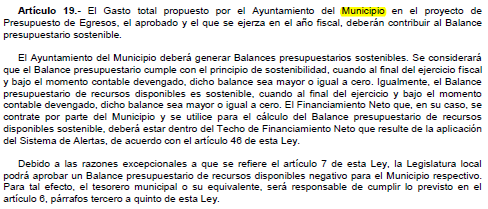 2. Aumento o creación de nuevo GastoSe informará:a) Fuente de Ingresos del aumento o creación del Gasto no Etiquetado.b) Fuente de Ingresos del aumento o creación del Gasto Etiquetado.  No aplica, a la fecha del cierre de esta información no se han creado o aumentado nuevos gastos.Fundamento Artículo 8 y 21 LDF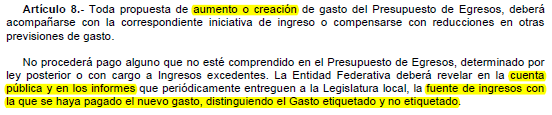 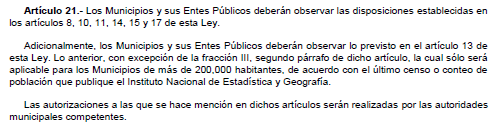 3. Pasivo Circulante al Cierre del Ejercicio (ESF-12)Saldo de pasivo circulante por $1,738,303.22 al 30 de junio del 2022.  Fundamento Artículo 13 VII y 21 LDF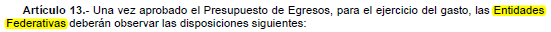 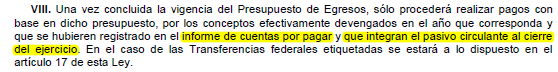 4. Deuda Pública y ObligacionesSe revelará:a) La información detallada de cada Financiamiento u Obligación contraída en los términos del Título Tercero Capítulo Uno de la Ley de Disciplina Financiera de las Entidades Federativas y Municipios, incluyendo como mínimo, el importe, tasa, plazo, comisiones y demás accesorios pactados.No aplicaFundamento Artículo 25 LDF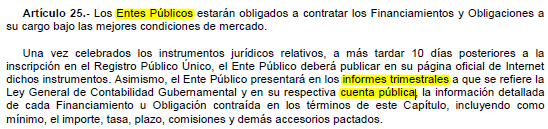 5. Obligaciones a Corto PlazoSe revelará:a) La información detallada de las Obligaciones a corto plazo contraídas en los términos del Título Tercero Capítulo Uno de la Ley de Disciplina Financiera de las Entidades Federativas y Municipios, incluyendo por lo menos importe, tasas, plazo, comisiones y cualquier costo relacionado, así mismo se deberá incluir la tasa efectiva.No aplica Fundamento Artículo 31 LDF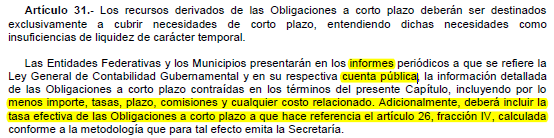 6. Evaluación de CumplimientoSe revelará:a) La información relativa al cumplimiento de los convenios de Deuda Garantizada.No aplica Fundamento Artículo 40 LDF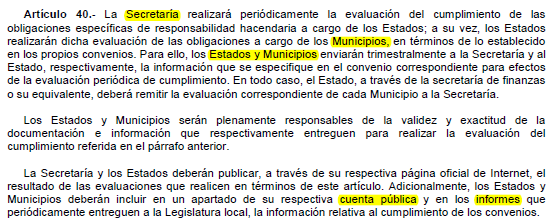 